Use this form to request minor changes in existing programs (majors, minors, certificates, or specializations). The university Vice President for Academic Affairs approves minor program modifications and they are included in the Annual Minor Program Modification Summary form.University ApprovalTo the Board of Regents and the Executive Director: I certify that I have read this proposal, that I believe it to be accurate, and that it has been evaluated and approved as provided by university policy.This modification addresses a change in (place an “X” in the appropriate box):Effective date of change: Program Degree Level (place an “X” in the appropriate box):Category (place an “X” in the appropriate box):Primary Aspects of the Modification (add lines or adjust cell size as needed):Explanation of the Change:Students in the coding certificate program will not experience a change, other than course title.  Students enrolled in both the coding certificate program and the HIM associates or bachelor’s degree will have a one-week reduction in supervised professional practice experience requirements since HIM 286 meets a requirement for all programs.  They will still complete the required number of supervised professional practice experiences.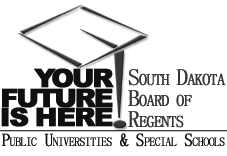 SOUTH DAKOTA BOARD OF REGENTSACADEMIC AFFAIRS FORMSMinor Program ModificationUNIVERSITY:PROGRAM TITLE:Health Care Coding CertificateCIP CODE:UNIVERSITY DEPARTMENT:Health Information ManagementUNIVERSITY DIVISION:College of Business and Information Systems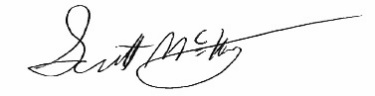 Vice President of Academic Affairs or President of the UniversityDateCourse deletions that do not change the nature of the program, or distribution of courses in the program, or change of total credit hours requiredCourse additions that do not change the nature of the program, or distribution of courses in the program, or change of total credit hours requiredRevised courses in the program.AssociateBachelor’sMaster’sDoctoralCertificateSpecializationMinorMajorExisting CurriculumExisting CurriculumExisting CurriculumExisting CurriculumExisting CurriculumProposed Curriculum (highlight changes)Proposed Curriculum (highlight changes)Proposed Curriculum (highlight changes)Proposed Curriculum (highlight changes)Proposed Curriculum (highlight changes)Pref.Num.TitleCr.Hrs.Pref.Num.TitleCr. Hrs.BIOL101 OR 151Biology SurveyGeneral Biology34BIOL101 OR 151Biology SurveyGeneral Biology34BIOL323OR221325Human Anatomy and Physio ORHuman Anatomy ANDPhysiology444BIOL323OR221325Human Anatomy and Physio ORHuman Anatomy ANDPhysiology444CSC105Introduction to Computers3CSC105Introduction to Computers3HIM101Health Information Management Profession1HIM101Health Information Management Profession1HIM130Basic Medical Terminology2HIM130Basic Medical Terminology2HIM150Introduction to Health Information Management3-4HIM150Introduction to Health Information Management3-4HIM170Legal Aspects of Health Information Management3HIM170Legal Aspects of Health Information Management3HIM180Fundamentals of Disease and Diagnosis Coding I4HIM180Fundamentals of Disease and Diagnosis Coding I4HIM225Introduction to Healthcare Information Systems3HIM225Introduction to Healthcare Information Systems3HIM240Fundamentals of Disease and Diagnosis Coding II4HIM240Fundamentals of Disease and Diagnosis Coding II4HIM262Healthcare Procedure Coding Systems3HIM262Healthcare Procedure Coding Systems3HIM264Revenue Cycle Management1HIM264Revenue Cycle Management1HIM283Healthcare Coding Experience1HIM286Supervised Professional Practice1Total Hours Required35 -36Total Hours Required35 -37